关于组织参加“重庆市第八届青少年科普征文大赛”的通知各中小学：现将《“人工智能改变世界”重庆市第八届青少年科普征文大赛实施方案的通知》（渝科委发【2017】127号）转发给你们，请向家长宣传并积极组织学生参加此次大赛。青少年科普征文大赛是一项既能进行青少年写作能力训练、又能促进青少年科学意识提升、还能有效引导培养青少年科普阅读习惯、并能发展学生科学想象能力的综合性竞赛活动。对学生是一次很好的锻炼机会，并可能对高中学生参加自主招生、初中学生和小学生发表出版作品都有一定帮助（详见通知中的说明）。具体事宜如下：一、报名及提交稿件时间：小学、初中组：2017年12月－2018年2月28日高中组：2017年12月－2018年2月7日二、实施步骤第一步，学校注册建档：各校指定大赛负责人，进行学校注册报名（一个账户只能对应学校的一个组别，要管理多个组别或者分校需另外注册账户）；第二步，学生报名参赛：学生进入大赛官网，点击“注册报名”→“我是学生”。小学、初中学生按网站提示完成报名及作品提交；高中学生则根据提示选定考试日期及场次后视为报名成功，若考生因学校要求或个人情况需调整考试日期及场次，可于选定考试日期一周前申请调整。第三步，初评（初赛）：小学、初中组在线提交稿件100篇以上（含100篇）的学校可选择自主初评。满足自主初评条件的学校可登录大赛官网，点击“自主评审”，提交评审老师资料，组委会审核通过后发放评审权限，相关老师须在规定时间内按要求完成初评。初评结束后，大赛评审委员会将对学校初评结果进行复审。在线提交稿件数不足100篇的学校由大赛评审委员会统一评审。高中组初赛为网络考试，共28场，每位考生仅有1次竞赛机会；除命题作文外，新增文学素养测评部分，计入成绩；考生本人仅能于注册报名时选定的日期和竞赛场次参与比赛。三、联系方式若有疑问，请咨询区教师进修学院少科中心。推荐相关教师加入“江北少科在线”QQ群进行讨论咨询。电话：67075886联系人：谢老师（15310285953）  陈老师（67075586）附件：《“人工智能改变世界”重庆市第八届青少年科普征文大赛实施方案的通知》江北区教师进修学院　　　　　　　　　　　　　　　　　　2017年12月21日附件：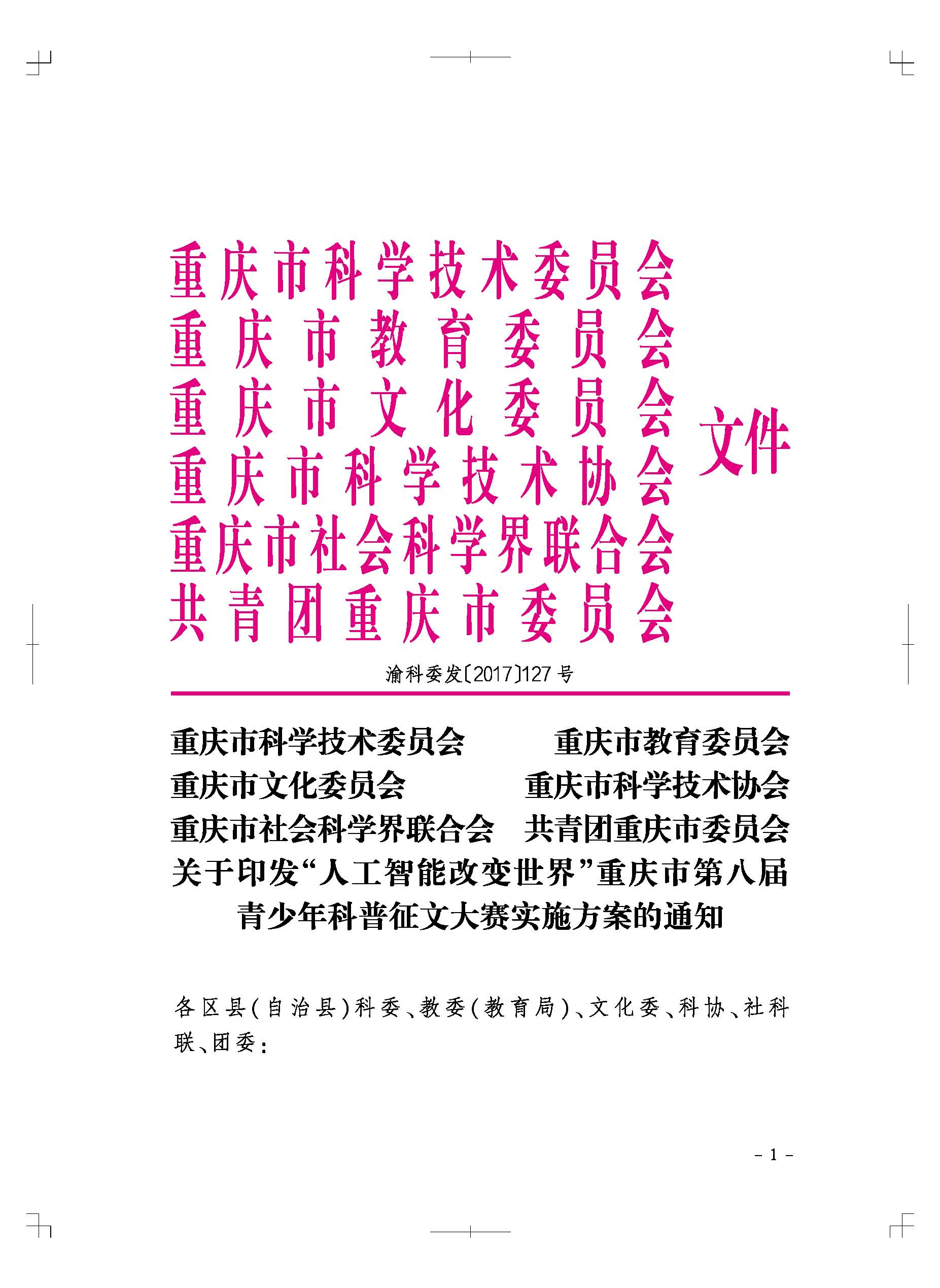 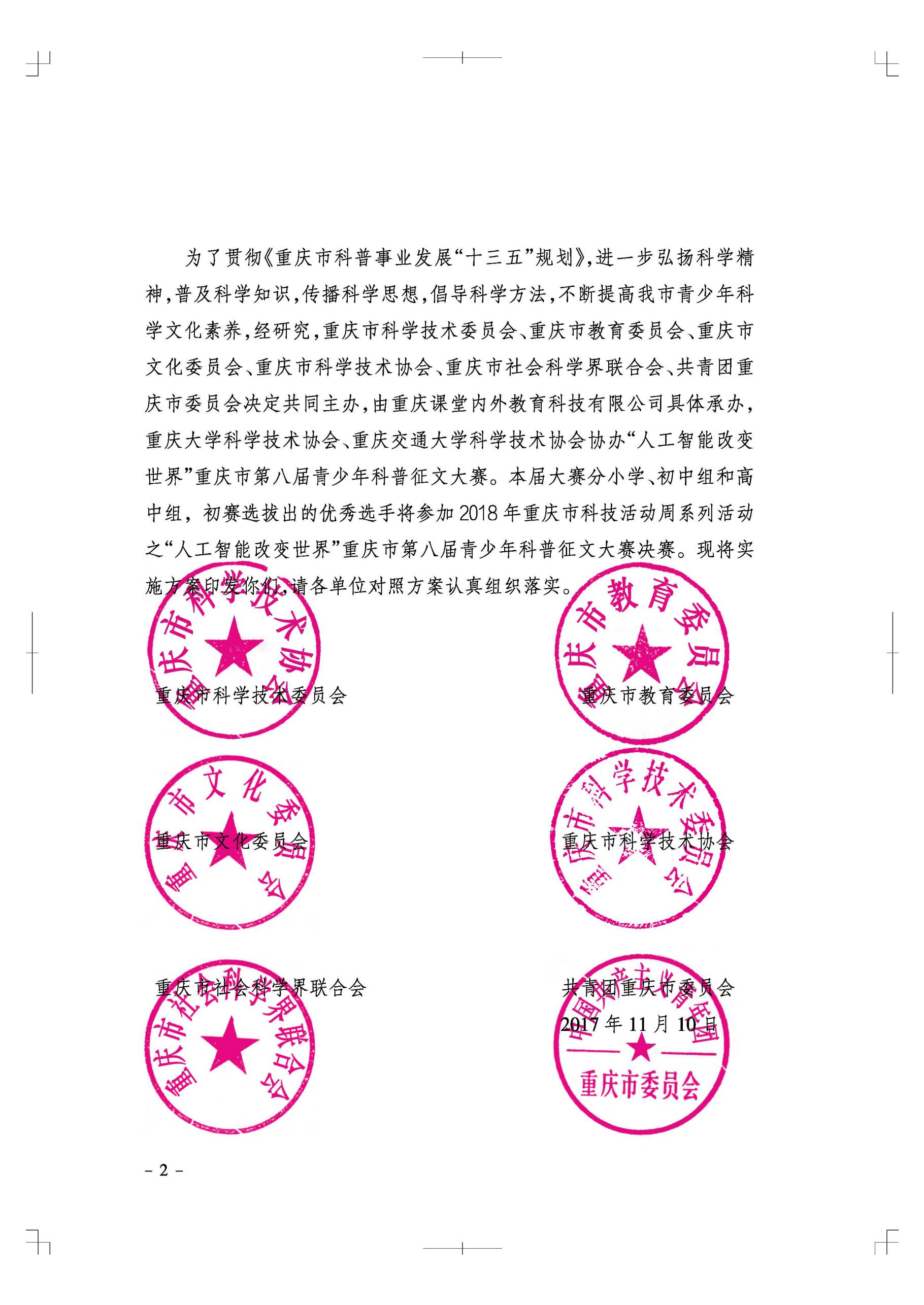 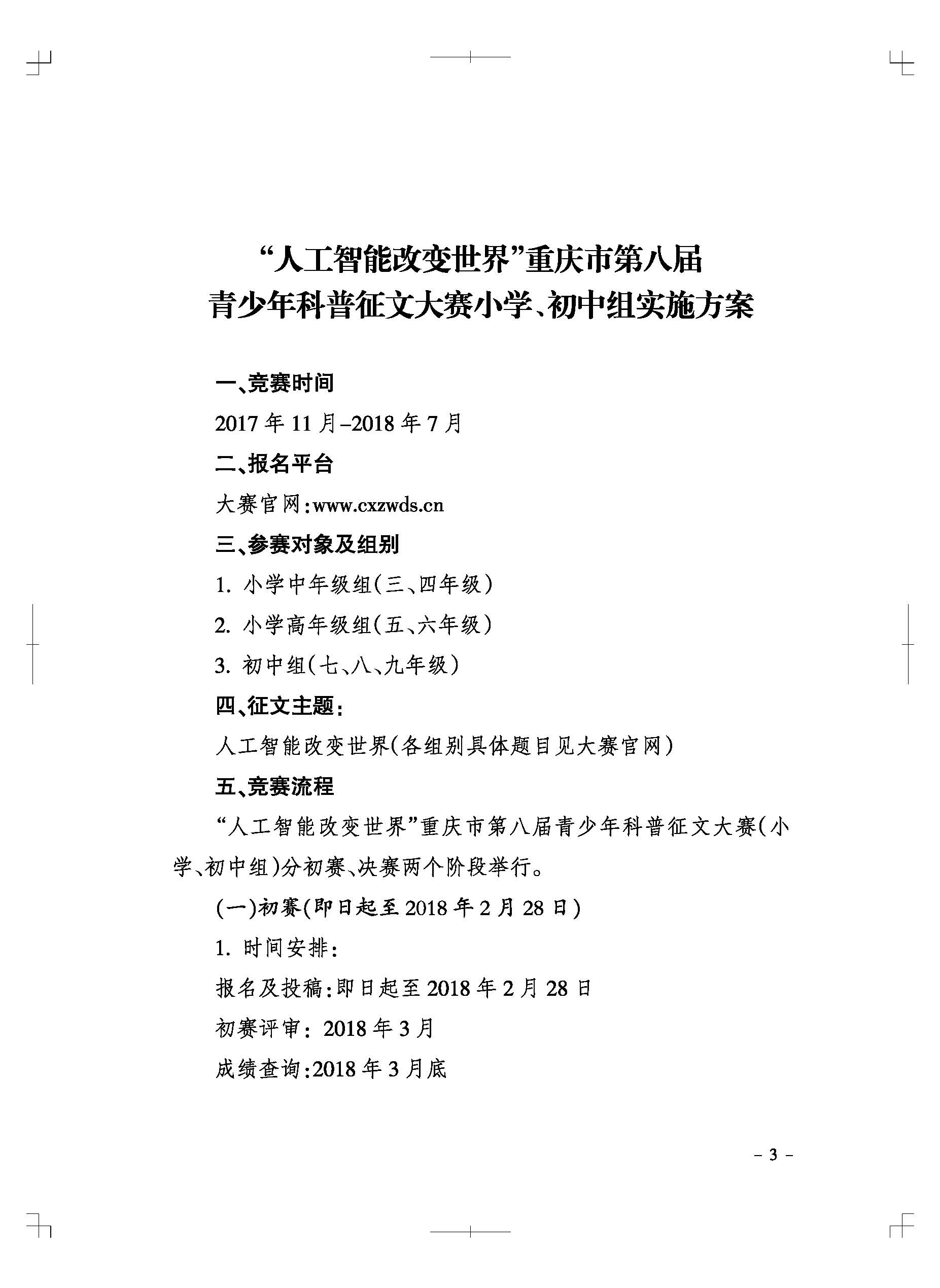 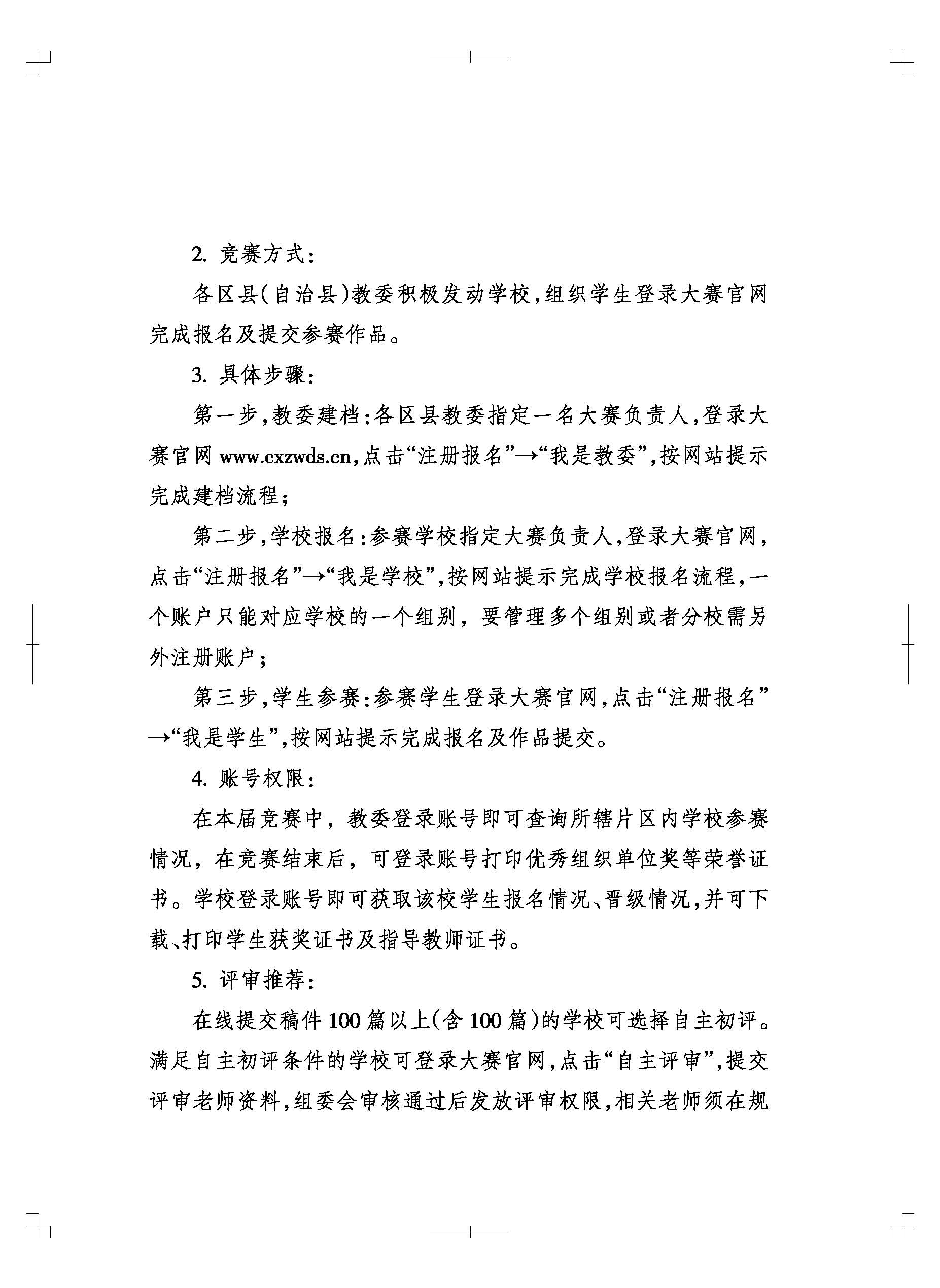 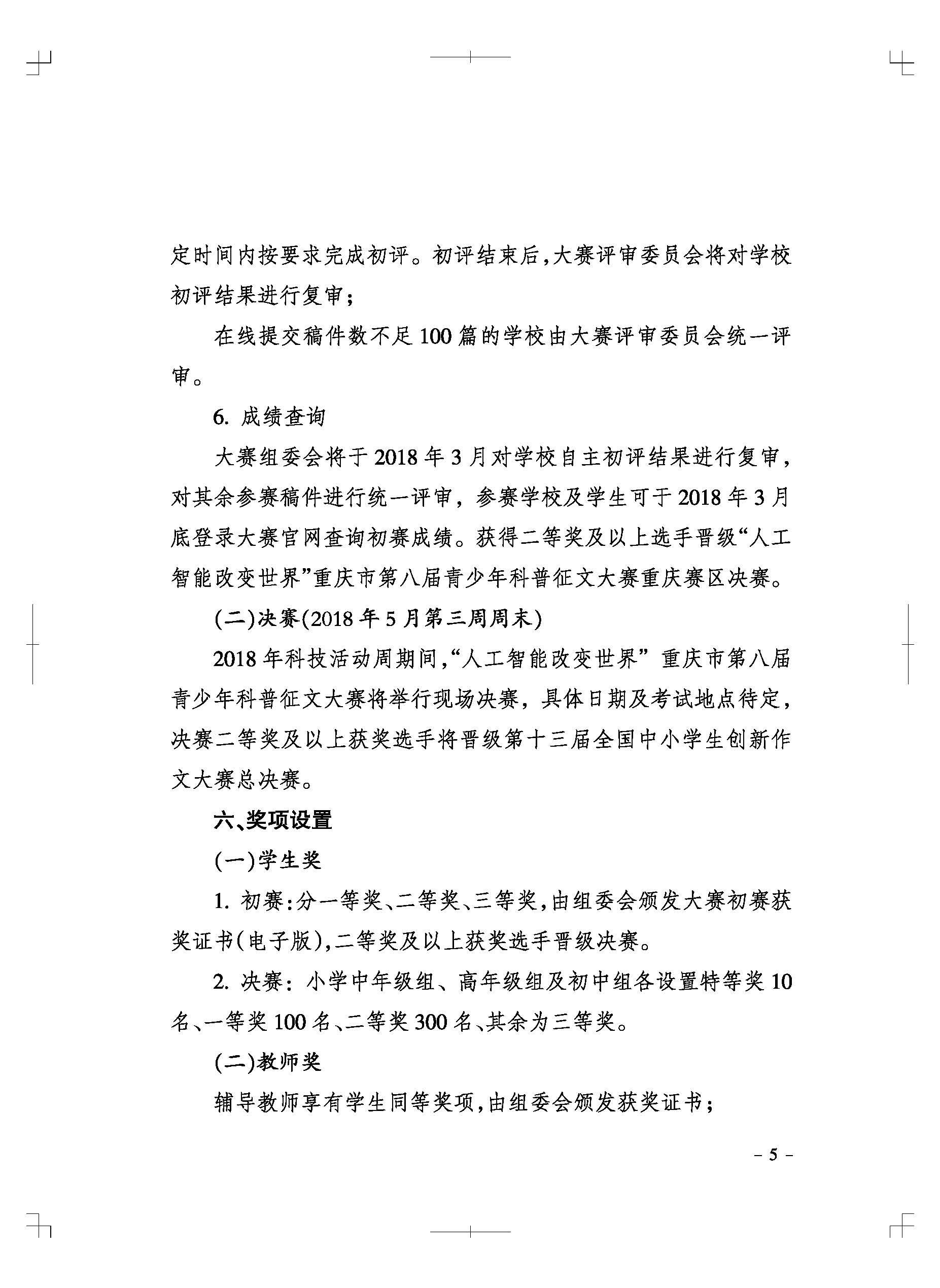 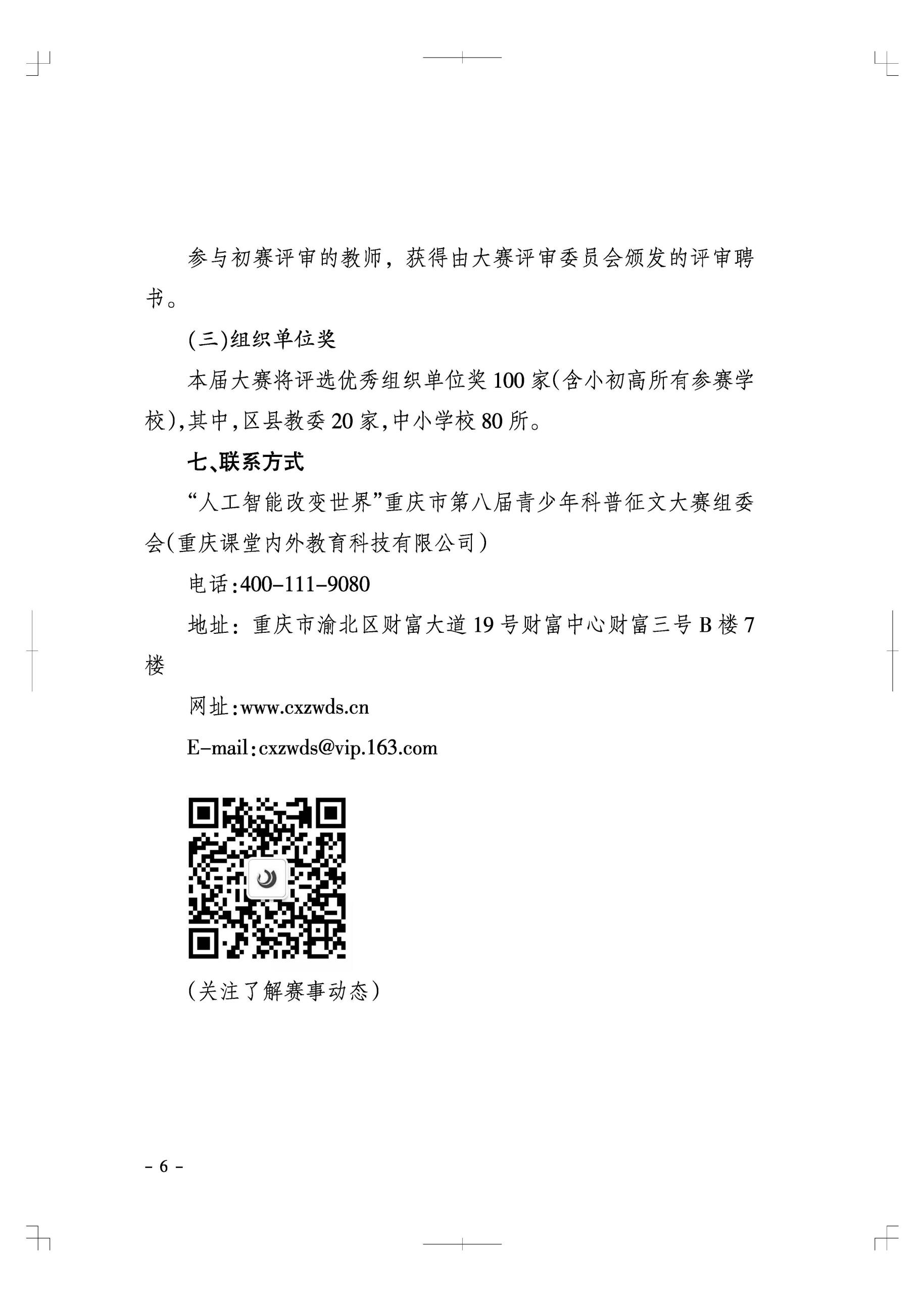 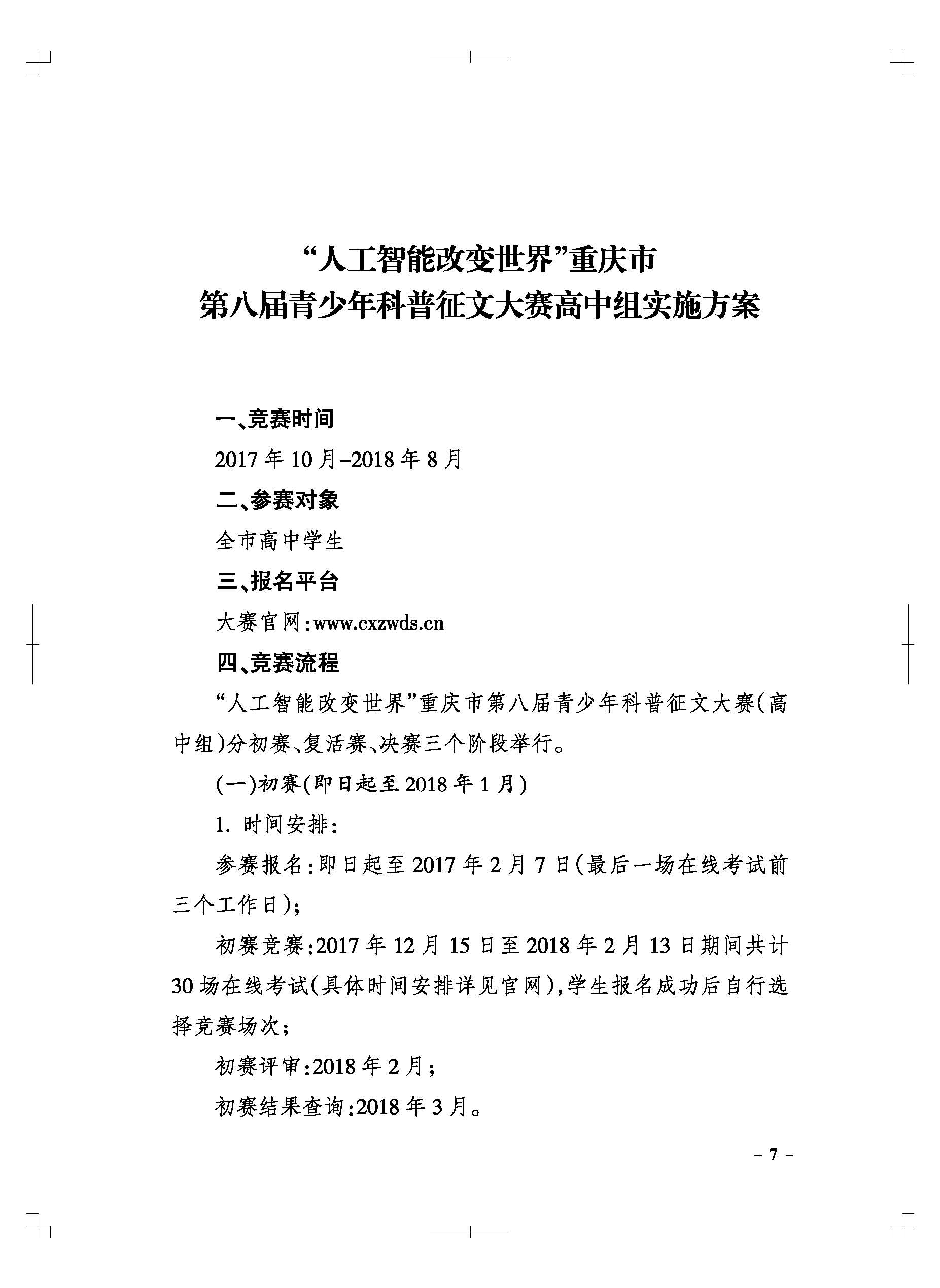 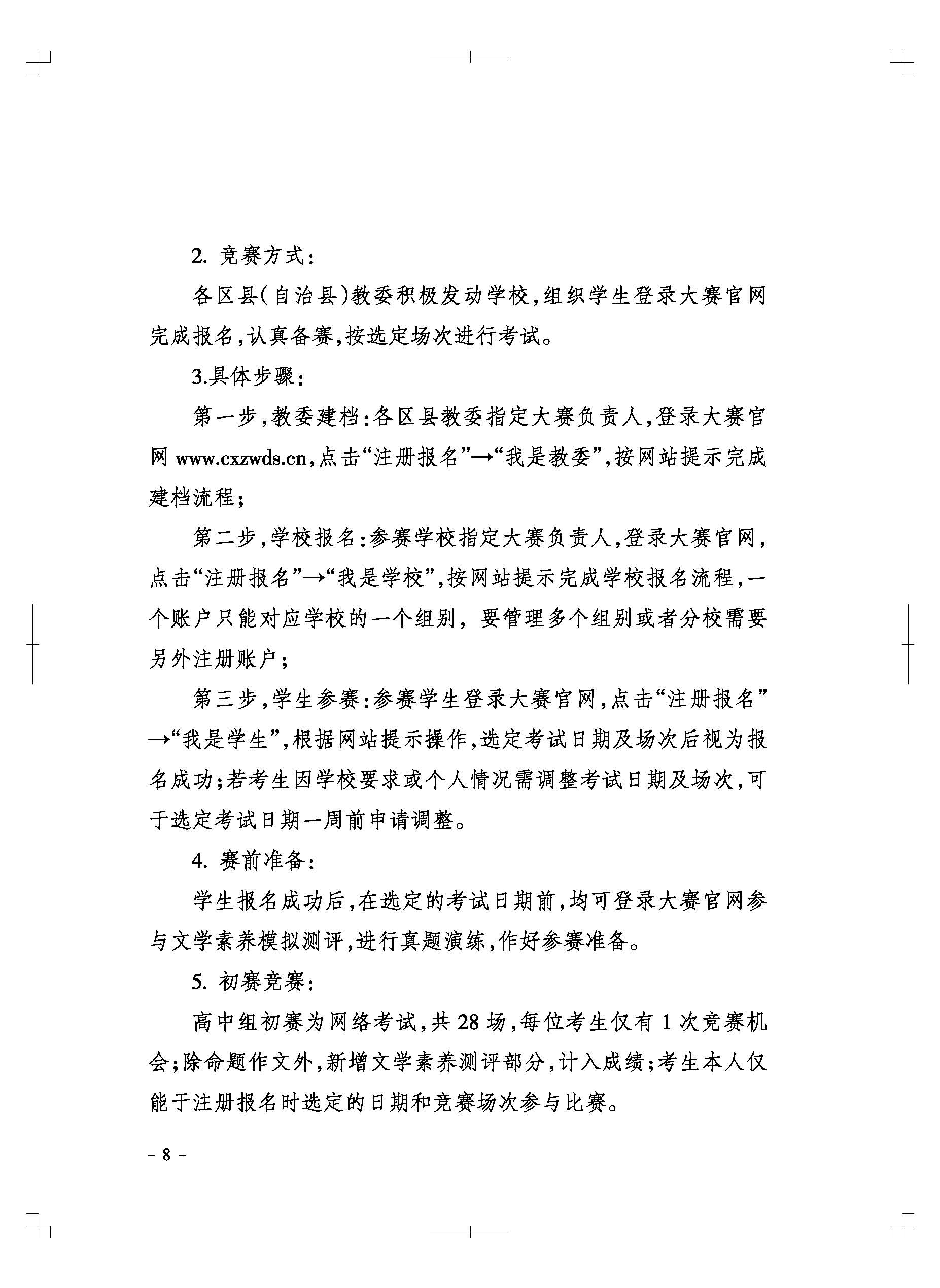 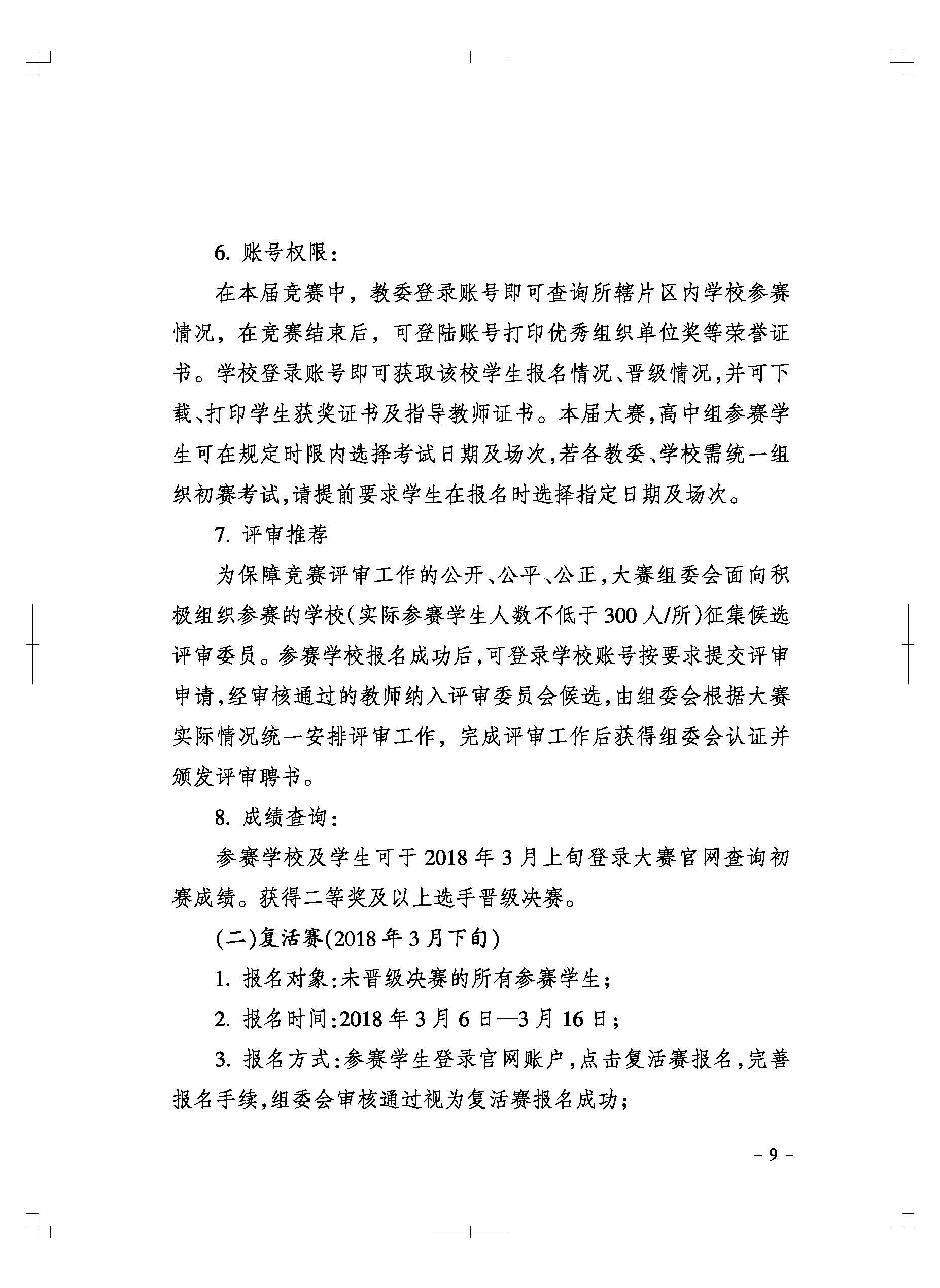 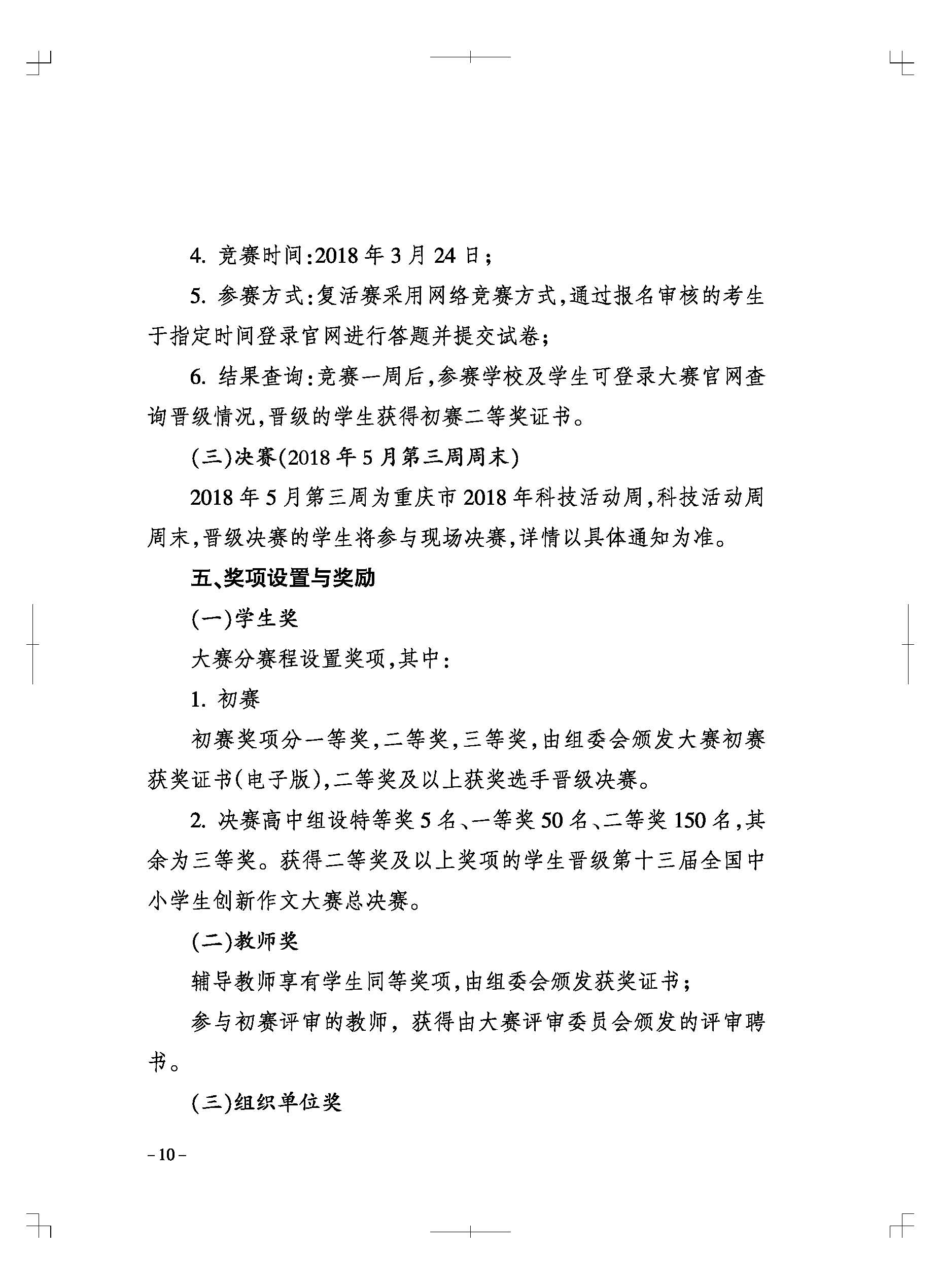 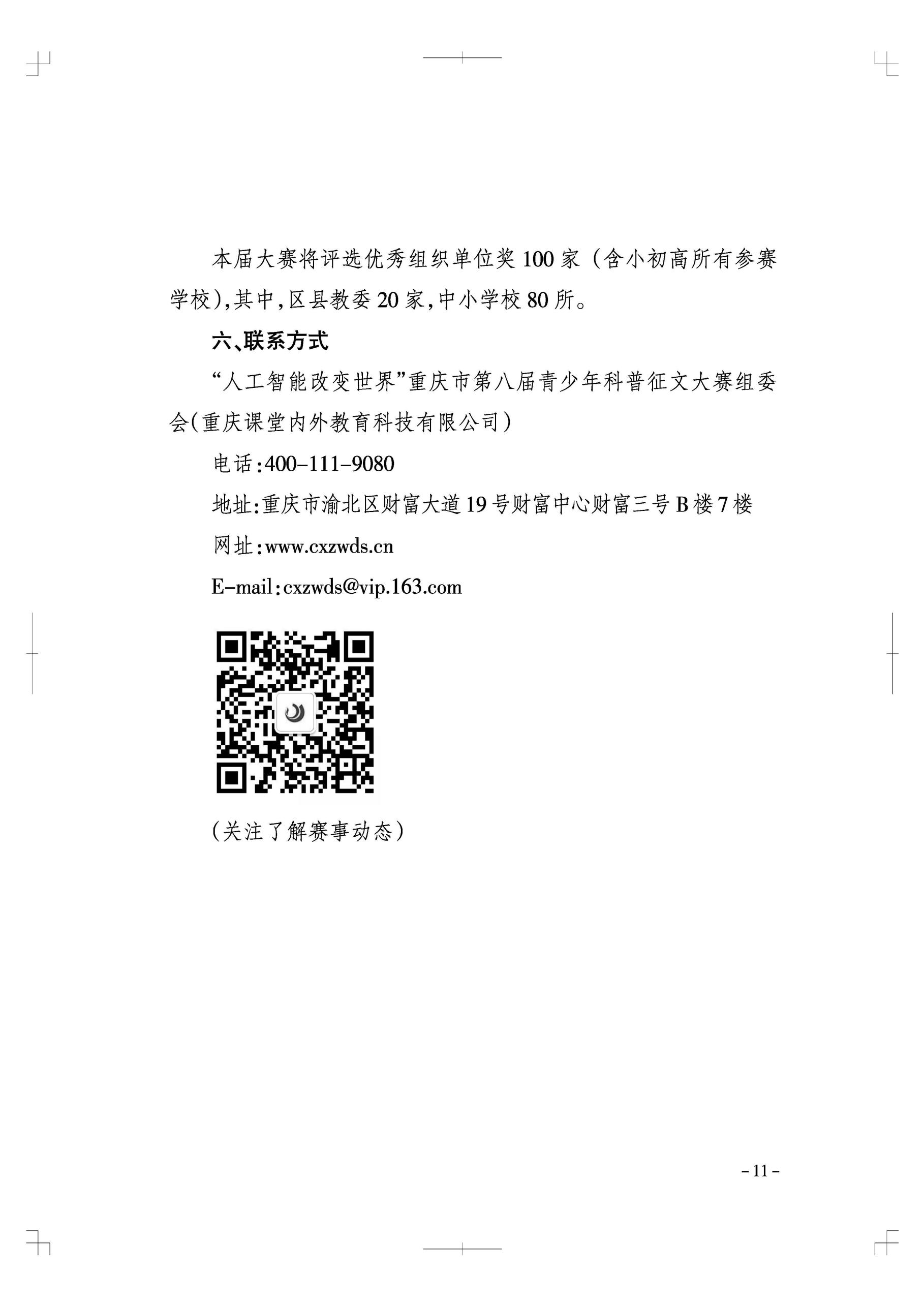 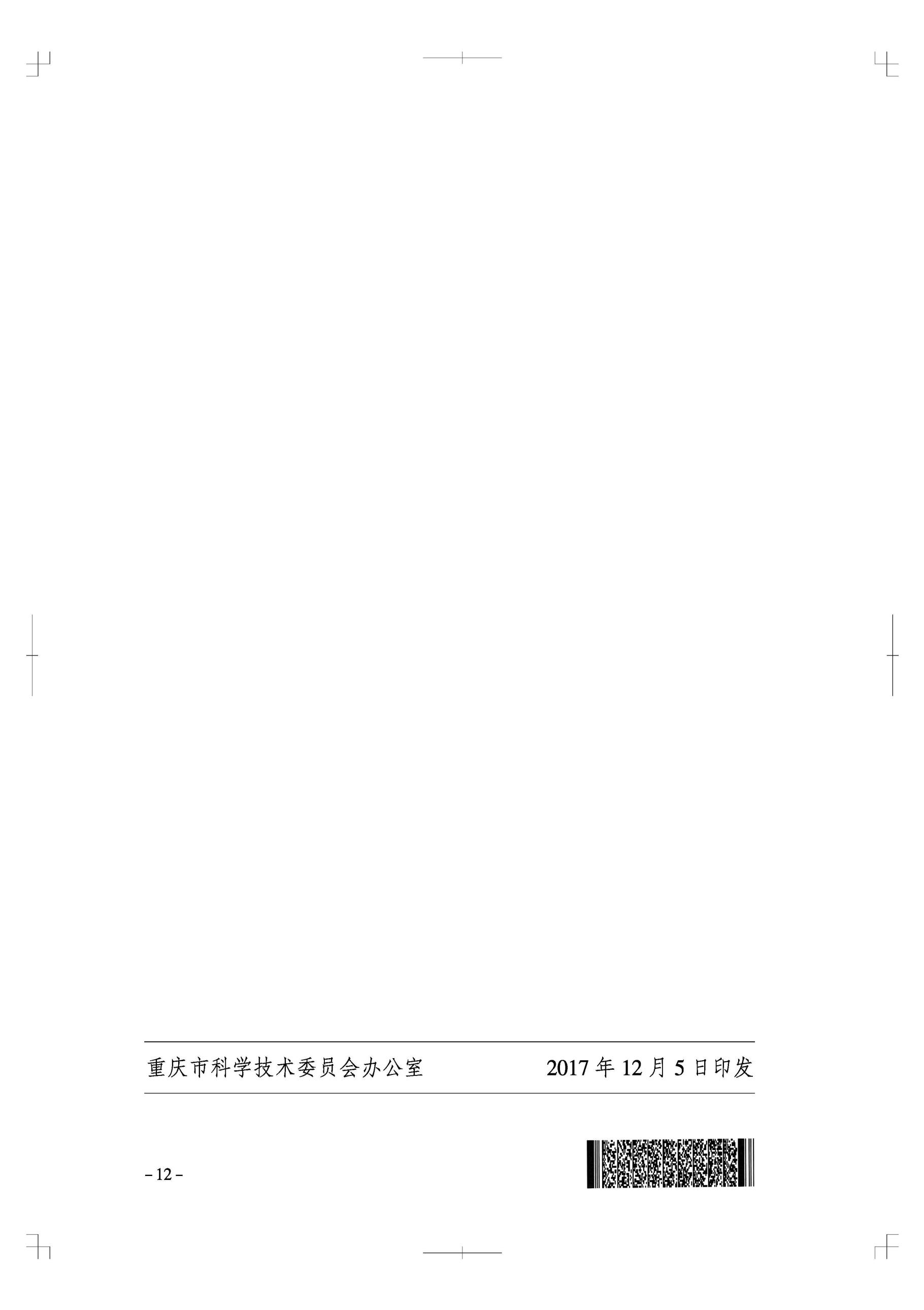 